Quimiluminescência e bioluminescência  aplicada na aprendizagem de química, física e biologia do ensino médio.Wallis Cavalcante do Nascimento(bolsista); Wagner Faustino de Mendonça(orientador) PROLICEN 2013/PRG/UFPB.Centro de Ciências Exatas e da Natureza.Departamento de Química. 1-INTRODUÇÃO	O projeto “explorando fenômenos quimio e fotoluminescentes na abordagem multidisciplinar da química, física e biologia do ensino médio fase 2”, proporciona através de experimentos teórico-práticos uma maior contribuição pedagógica para a formação do docente, explorando processos luminescentes associando os experimentos com os conceitos da química, física e biologia do ensino fundamental, sendo realizados em exposições nas escolas de redes públicas e privadas da Paraíba, favorecendo de forma relevante o ensino e aprendizagem dos alunos.	As atividades teórico-práticas são realizadas em uma tenda negra com iluminação convencional e UV, onde podem ser demonstrados os processos de luminescência que ocorrem quando moléculas recebem certa quantidade de energia. Por consequência, seus elétrons passam para o estado excitado e, ao retornarem ao estado fundamental, emitem fótons cuja energia é igual a diferença de energia entre estes estados.             Os processos luminescentes podem ser dividido em quatro tópicos com os quais são abordados assuntos de  analises no projeto:Fluorescência: processo luminescente que transmite fóton na presença de radiação eletromagnética;Fosforescência: processo luminescente que absorver energia radiante e, libera fóton, sem a presença do mesmo;Bioluminescência: emissão de luz fria e visível a nível celular, por organismos vivos;Quimioluminescência: processo produzido por reações químicas que provocam  emissões de fótons, quando os elétrons retornam ao estado fundamental.            Os experimentos luminescentes foram elaborados e aplicados em escolas de rede publica e privada  com apresentação de um corpo docente  através de uma tenda negra que impede  a luz solar  de danificar  visibilidade dos experimentos três livros didáticos de biologia do ensino médio foram analisados a fim de identificar conteúdos relacionados aos experimentos.2-OBJETIVO GERALDesenvolver e aprimorar ferramentas para o ensino médio, nas interfaces entre química, física e biologia, explorando foto e quimioluminescência.Objetivos específicos:- Selecionar tópicos do ensino médio em livros didáticos de química, física e biologia, com ênfase nas interfaces entre estas.- Utilizar métodos e técnica para o ensino de química, propondo alternativas metodológicas que visem à experiência pedagógica na escola.- Utilizar recursos de multimídia (vídeos educativos, informática etc.)3-METODOLOGIA             A metodologia é aplicada numa pesquisa com base nos documentos científicos encontrados em sites acadêmico (google acadêmico, escola nova, scielo e química nova) e livros de ensino médio  em bibliotecas de redes publicas. A abordagem adotada na presente pesquisa foi qualitativa, expositiva, documentativa e descritiva.4-RESULTADOS E DISCULSSÕES            Em exposições nas escolas de redes publicas e privadas de ensino médio da Paraíba,  foram demostrados  alguns objetos( tintas, copos, livros, cadarços, papel fluorescente) que na presença da uma radiação UV emite fóton. Estes objetos luminosos ativam a curiosidade e os pontos críticos dos alunos, que por ordem, elaboram perguntas  e questionamentos com base na apresentação ou do próprio dia-a-dia. 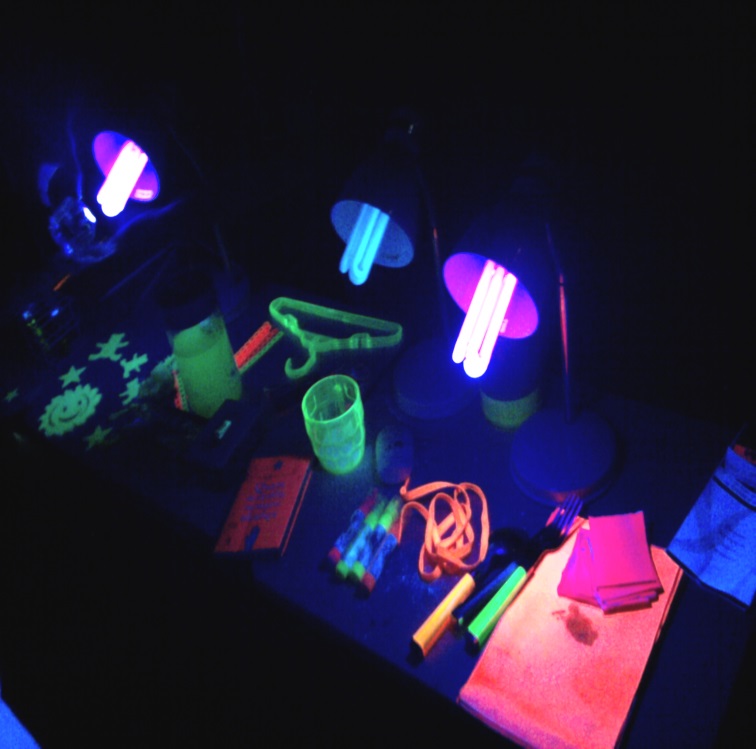 A figura1 mostra objetos fluorescentes emitindo fóton na presenta da luz UV. Utilizando conteúdo de livros de biologia do ensino médio observou-se os conteúdos que se correlacionavam com os experimentos teórico-práticos contidos no projeto. Os resultados obtidos encontram-se na tabela a seguir:Tabela1:tópicos de biologia de ensino médio associados aos experimentos.B1- biologia. CARNELOS,C.    B2- biologia dos organismos. AMABIS, J.M.; MARTHO,G.R..    B3- Bio. LOPES,S.          A tabela mostra os experimentos com os seus respectivos tópicos que foram  analisados e identificados em cada livro didático com base nos apresentações na tenda. . Nos capítulos foram encontrados, não em todos os livros, explicações dos fenômenos luminescentes na compreensão dos sistemas  funcionais das espécies.6-CONSIDERAÇÕES FINAIS         Na fase de análise dos três livros didáticos de biologia do ensino médio, foram identificados conteúdos que correlacionam com os experimentos luminescentes. E como perspectiva futura será aplicado um questionário a fim de identificar a importância desta atividade na absorção dos conteúdos.7-REFERÊNCIAS  BIBLIOGRÁFICASLEMBO.quimica realidade e contexto. editora atica.v.1 p.31-36;44;89-113;163-194;200-202;290-298.SP.2001.CARVALHO .G.C.Química moderna. editora Scipione V. único. P.8-33;50-91;238-258;299-307;320;374-391;46.SP.2002.AMABIS, J.M.; MARTHO,G.R.. biologia dos organimos. editora MODERNA. v.2.P.54;56-57;72-74;  SP.2004.CARNELOS,C.. coleção objetivo, biologia. V.1,2,3.p.1-40. Editado centro de recursos educacionais.LOPES,S. BIO. Ed.Saraiva.v.unico c.2,3,4,5,21,22,25,26.p.40-60;201-230;290-305.SP.2001ALMEIDA.I.L;NOGUEIRA.T.S..bioluminescencia: a química do vaga-lume.trabalho de conclusão de curso.colegio técnico UNIVAP VILLA BRANCA. SP.2008VANDIM,R.V.; ETELVINO,J.H.B..um premio nobel para uma proteína brilhante. quimica nova, Nº 30. novembro. 2008.GUIMALHÕES,C.C..experimentação do ensino de química: caminhos e descaminhos rumo à aprendizagem significativa.quimica nova.V.31.Nº 3.Agosto,2009.GUIMALHÕES,O.M..o papel pedagógico da experimentação do ensino de química. disponivel em:< http://www.eduquim.ufpr.br/matdid/novomat/pdf/Capitulo2.pdf>Acesso em:20:30hs. 29/10/13ExperimentoTópico da biologiaTópico da biologiaReferênciasLuminolCitologiaB1V1. Cap.1, 2,3,4LuminolCitologiaB2LuminolCitologiaB3Cap3, 4,5Pulseirinhas de neon-B1Pulseirinhas de neon-B2Pulseirinhas de neon-B3Proteína GFP(green fluorescent protein)Estrutura celularB1V1. Cap.1, 2,3Proteína GFP(green fluorescent protein)Estrutura celularB2Proteína GFP(green fluorescent protein)Estrutura celularB3Cap2, 3,4Proteína GFP(green fluorescent protein)ProteínaB1Cap2Proteína GFP(green fluorescent protein)ProteínaB2Proteína GFP(green fluorescent protein)ProteínaB3Cap3Proteína GFP(green fluorescent protein)GéneticaB1V3. Cap. 2Proteína GFP(green fluorescent protein)GéneticaB2Proteína GFP(green fluorescent protein)GéneticaB3OxiluciferinaEnzimaB1V1. Cap. 3OxiluciferinaEnzimaB2OxiluciferinaEnzimaB3Cap. 3Flor mutanteCélula vegetalB1v1.cap 5Flor mutanteCélula vegetalB2Cap. 7Flor mutanteCélula vegetalB3Flor mutanteFisiologia das plantasB1Cap. 8Flor mutanteFisiologia das plantasB2Flor mutanteFisiologia das plantasB3Investigando marcas de segurança             -B1Investigando marcas de segurança             -B2Investigando marcas de segurança             -B3             -Dissolução da fluoresceínaSistema sensorialB1V2. Cap4Sistema sensorialB2Cap. 20B3Cap. 21Fluorescência da clorofilaEstrutura celularB1Cap. 4,5Fluorescência da clorofilaEstrutura celularB2Cap. 7Fluorescência da clorofilaEstrutura celularB3Cap. 25Fluorescência da clorofilaNutriçãoB1Fluorescência da clorofilaNutriçãoB2Cap. 8Fluorescência da clorofilaNutriçãoB3Cap. 26Fluorescência da clorofilaFotossínteseB1V1 Cap. 6Fluorescência da clorofilaFotossínteseB2Cap. 8Fluorescência da clorofilaFotossínteseB3Cap. 26Água TônicaSistema digestórioB1V1 Cap. 4Água TônicaSistema digestórioB2Cap. 9Água TônicaSistema digestórioB3Cap. 22Água TônicaNutriçãoB1Água TônicaNutriçãoB2Cap. 16Água TônicaNutriçãoB3Água TônicaSistema sensorialB1V2 Cap. 4Água TônicaSistema sensorialB2Cap. 20Água TônicaSistema sensorialB3Cap. 21Fluorescência da vitamina do complexo B2Sistema digestórioB1V1 Cap.4Fluorescência da vitamina do complexo B2Sistema digestórioB2Cap. 9Fluorescência da vitamina do complexo B2Sistema digestórioB3Cap. 22Fluorescência da vitamina do complexo B2NutriçãoB1Fluorescência da vitamina do complexo B2NutriçãoB2Cap. 16Fluorescência da vitamina do complexo B2NutriçãoB3Fluorescência da vitamina do complexo B2Sistema sensorialB1V2 Cap. 4Fluorescência da vitamina do complexo B2Sistema sensorialB2Cap. 20Fluorescência da vitamina do complexo B2Sistema sensorialB3Cap. 21Abajur de larvaSistema sensorialB1V2 Cap. 4Abajur de larvaSistema sensorialB2Cap. 20Abajur de larvaSistema sensorialB3Cap. 21Abajur de larvaSistema digestórioB1V1 cap. 4Abajur de larvaSistema digestórioB2Cap. 9Abajur de larvaSistema digestórioB3Cap. 22Impedimento da radiação com o uso do protetor solar   epidermeB1V1 cap. 7Impedimento da radiação com o uso do protetor solar   epidermeB2Impedimento da radiação com o uso do protetor solar   epidermeB3Impedimento da radiação com o uso do protetor solarHistologia animalB1V1 Cap. 7Impedimento da radiação com o uso do protetor solarHistologia animalB2Cap. 9Impedimento da radiação com o uso do protetor solarHistologia animalB3Placa misteriosaEstrutura celularB1V1 Cap. 1,2,3,4Placa misteriosaEstrutura celularB2Placa misteriosaEstrutura celularB3Cap. 4,5Placa misteriosaSistema digestórioB1V1 Cap. 4Placa misteriosaSistema digestórioB2Cap. 9Placa misteriosaSistema digestórioB3Cap. 22Placa misteriosaSistema excretorB1V2 Cap. 1Placa misteriosaSistema excretorB2Cap. 9Placa misteriosaSistema excretorB3Enfeites de quartoEstrutura celularB1V1 Cap. 1,2,3,4Enfeites de quartoEstrutura celularB2Enfeites de quartoEstrutura celularB3Cap. 4,5Enfeites de quartoSistema digestórioB1V1 Cap. 4Enfeites de quartoSistema digestórioB2Cap. 9Enfeites de quartoSistema digestórioB3Cap. 22Enfeites de quartoSistema excretorB1V2 Cap. 1Enfeites de quartoSistema excretorB2Cap. 9Enfeites de quartoB3